Dragi moj 8.c! Zadatak je sljedeći: u prilogu se nalazi radni listić. Riješite ga koliko znate. U ponedjeljak u 12:00 h molim Vas da se SVI priključite na  https://zoom.us/j/8940047757. Kliknite na poveznicu i povezati ćemo se u grupu. Molim Vas da se prije 12:00 h NE pokušavate ulogirati u zoom. Imati ćemo vremena da se svi priključe da se upoznamo s ovim načinom rada kako biste vidjeli kako će izgledati pisane provjere iz biologije i kemije. Prilika je da se ovaj tjedan naučimo koristiti ovom aplikacijom tako da nema izgovora da ne možete prisustvovati. Osim ako imate velike tehničke poteškoće. Tamo ćemo proći ovaj radni listić. Ja sam napravila test koji sadrži ista pitanja kao što su na radnom listiću. Vaš zadatak će biti da pomoću radnog listića odgovorite na pitanja u testu. Ja ću test ograničiti i vidjeti ćete kako to funkcionira. Sve upute ćete dobiti kada se povežemo u grupu. Poslati ću tu poveznicu svima u grupu koju ću kreirati na Yammeru da imate direktan link.U ednevnik ću zabilježiti Vašu prisutnost u Zoom-u. PONAVLJANJE I UTVRĐIVANJE GRADIVA1. Metil-acetat je:alkoholugljikovodikesterkarboksilna kiselina.2. Alkoholna pića dobivaju se:fermentacijomsublimacijomesterifikacijomsedimentacijom.3. Maslačna kiselina nastaje oksidacijom:propanolaetanolametanolabutanola.4. Karboksilna kiselina molekulske formule C2H4O2 je:metanska kiselinaetanska kiselinapropanska kiselinastearinska kiselina.5. Molekulska formula metanola je:C2H6OC2H5OCH3OCH4O.6. Gorenjem metanola uz nedovoljno kisika nastaju:ugljikov monoksid i vodaugljikov dioksid i ugljikov monoksidugljikov dioksid i vodikugljikov dioksid i voda.7. Neutralizacijom octene kiseline natrijevom lužinom nastaju:formijatikloridiacetatimetanoati.8. Kako se naziva funkcijska skupina alkohola?hidroksidna skupinakarboksilna skupinahidroksilna skupinakarbonatna skupina9. Popuni tablicu odgovarajućim imenima i formulama spojeva.10. Napiši kemijsku jednadžbu reakcije gorenja etanola uz dovoljan pristup zraka. Reaktantima i produktima navedi agregacijska stanja. _________________________________________________________________11. Imenima organskih spojeva pridruži broj naveden ispred odgovarajuće formule.	a) etanska kiselina 	__________		1. C3H7OH	b) propan-1-ol		__________		2. HCOOCH2CH3	c) natrijev formijat 	__________		3. CH3COOH	d) eten		          __________		4. HCOONa	e) etil-metanoat	          __________		5. H2C=C2H12. Napiši strukturnu formulu i ime karboksilne kiseline čija je molekulska formula C4H8O2.13. S propanskom kiselinom izveden je pokus predočen crtežom.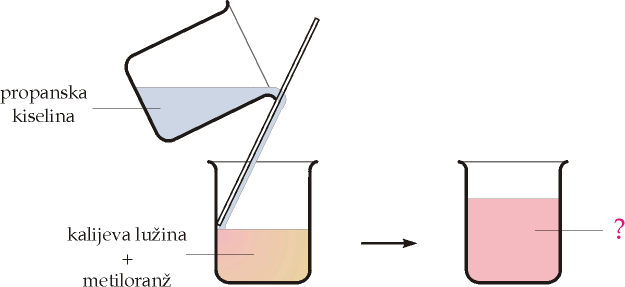 Kakvu ulogu ima metiloranž u tom pokusu? ________________________________Jednadžbom napiši kemijsku reakciju izvedenu pokusom._____________________________________________________________________Kako se naziva ta vrsta kemijske reakcije? ___________________________________14.Reakcija karboksilne kiseline s alkoholom prikazana je općim formulama reaktanata i produkata.Kako se zove reakcija karboksilnih kiselina s alkoholima? __________________________________Napiši kemijsku jednadžbu nastanka etil-acetata koristeći prethodno navedeni opći prikaz reakcije karboksilne kiseline i alkohola._____________________________________________________________________Etil-acetat hidrolizom daje karboksilnu kiselinu i alkohol od kojih je nastao. Kemijskom jednadžbom prikaži ionizaciju te karboksilne kiseline u vodi._____________________________________________________________________Soli te kiseline nazivaju se _____________________ ili _____________________.Ime spojaStrukturna formulaSažeta strukturna formulaMolekulska formulaEtanska  kiselinaCH3CH2CH2OH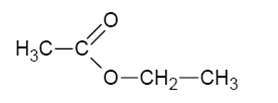 Strukturna formulaIme kiseline